Home Learning – Puffins – Week 2Please use the provided homework book to record home learning. The sheets from this pack can be stuck into homework books if you wish.MathsOnline MyMaths homework will be updated every Friday. Addition Methods +Choose a method to add and write in your homework book:29 + 27 =                             36 +36 =                         45 + 28 =Subtraction Methods -Choose a method to take away and write in your homework book:23 - 14 =                            48 - 19 =                         75 - 26 =Multiplication Methods x   how many times will you count?Choose a method to multiply and write in your homework book:5 times tables - 3 x 5 =                             1 x 5 =                         10 x 5 =2 times tables - 1 x 2 =                             8 x 2 =                         7 x 2 =10 times tables -2 x 10 =                          3 x 10 =                        9 x 10 =Division Methods                 how many in each group?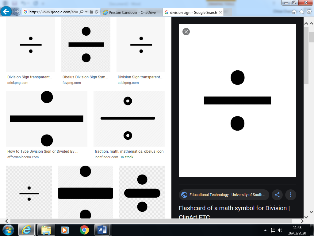 Choose a method to divide and write in your homework book:15          5 =                             6        2 =                       20 5 =        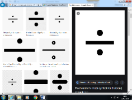 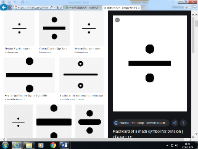 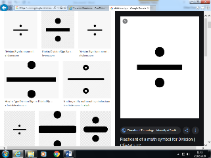 EnglishReading:Search for our Phonic soundsAsk/answer comprehension questions about the book.Phonic games and activities - www.phonicsplay.co.uk where children can revise phase 3, phase 4 and phase 5 sounds.Writing:Adding suffixes to words (see sheet below)Use apostrophe to contract words (see sheet below)Spellings – write in sentences Spellings – speed write (children have 1 minute to write one spelling word as many times as they can)Spellings – word search (template below)Spellings:Below are ALL the spellings for KS1. Please practice the highlighted words for this week.Suffixes:In your homework book please read and write words in sentences.Contractions using an apostrophe:Is not = She will =We are =Could not =He is= Won’t =Can’t =She’s =We'd =They're =Blank word search for spellings:My Words SearchWords hidden in my word searchGeographyKeep a weather diary to record daily weatherArtDraw a self-portrait in the mirror (Remember how we draw eyes, nose and mouth)Create the Union Jack in of choice of media (draw, paint, collage, print, pencil, pen)Useful websitesEnglish:KS1 SATs - https://www.gov.uk/government/publications/key-stage-1-tests-2019-english-reading-test-materials Phonics Revision - www.phonicsplay.co.uk Maths:KS1 SATs -  https://www.gov.uk/government/publications/key-stage-1-tests-2019-mathematics-test-materialsHomework site - https://www.mymaths.co.uk/ 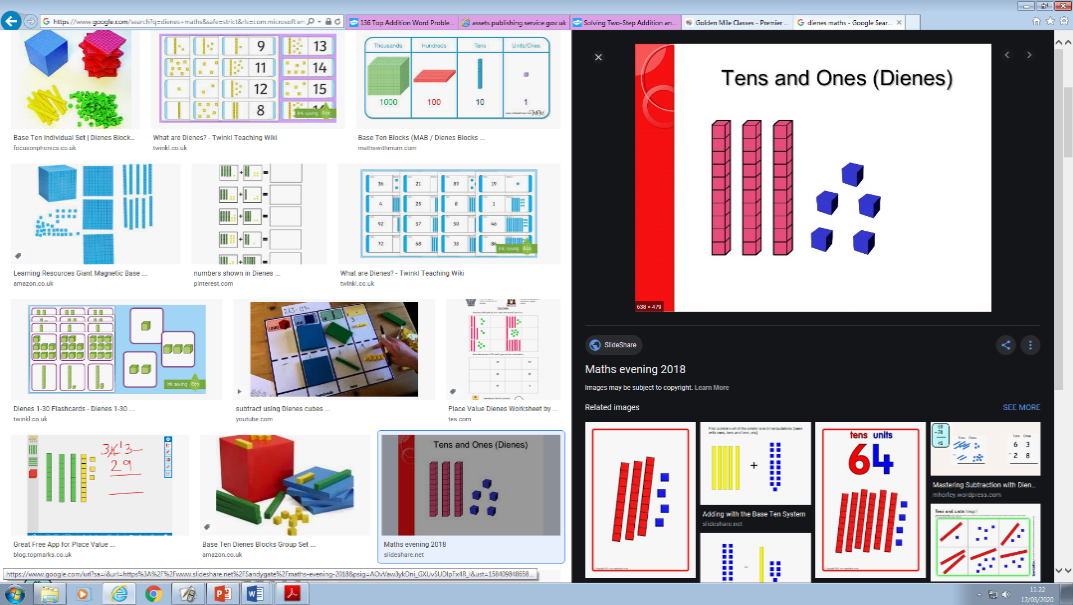 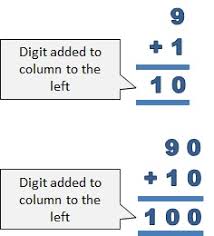 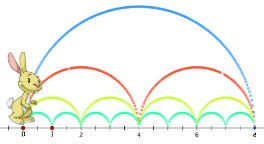 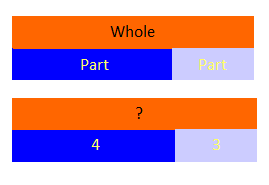 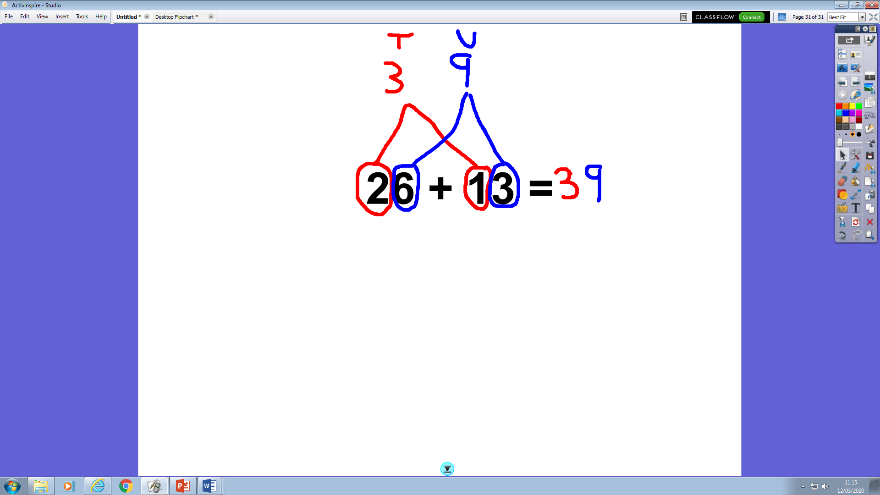 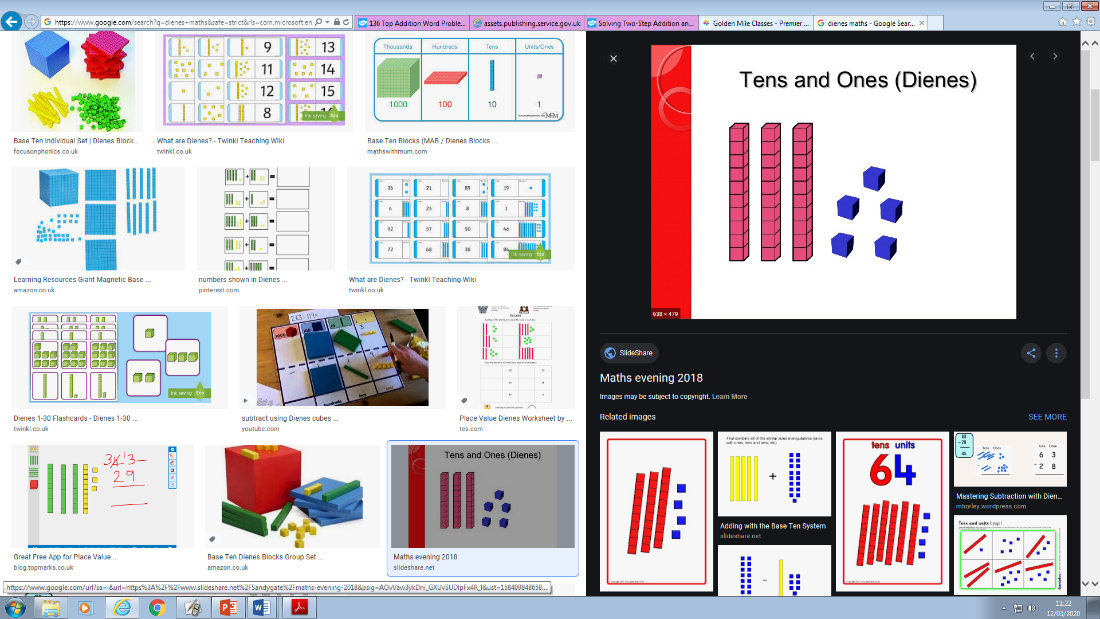 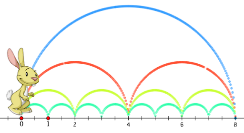 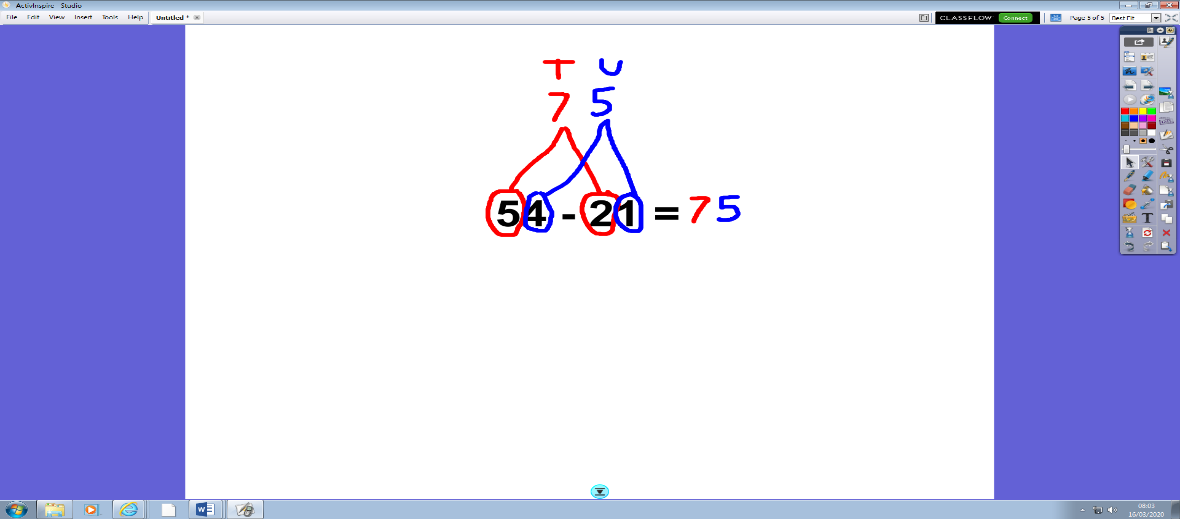 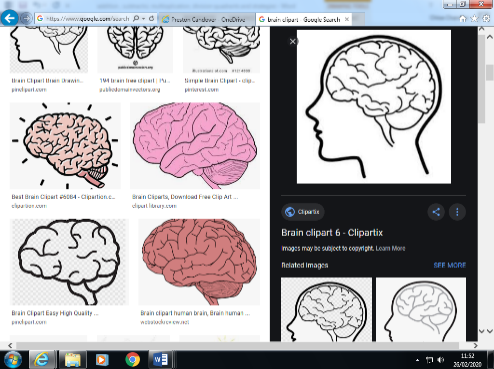 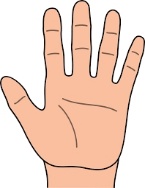 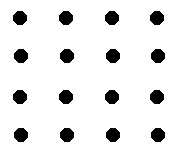 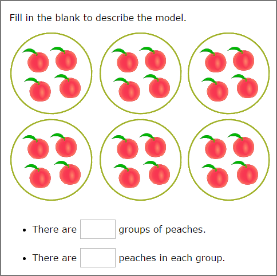 Year 1Year 1Year 2Year 2theadototodayofsaidsaysarewerewasishishasIyouyourtheybehemeshewenogosobymyheretherewherelovecomesomeoneonceaskfriendschoolputpullfullhouseourdoorfloorpoorbecausefindkindmindbehindchildchildrenwildclimbmostonlybotholdcoldgoldholdeveryeverybodyevengreatbreaksteakprettybeautifulafterfatspastlastfatherclassgrasspassplantpathbathhourmoveproveimprovesuresugareyecouldwouldshouldwhowholeanymanyclothesbusypeoplewateragainhalfmoneyMrMrs ParentsChristmasinged (past tense)estExamples:RunningJumpingTalking SkippedPlayedHopped LoudestBiggestSmallestlymentnessfulExamples:LovelyHappilyFriendlyArgumentExcitement AchievementHappinessIllnessAwarenessPainfulMouthfulColourful